             Осторожно, скутерист!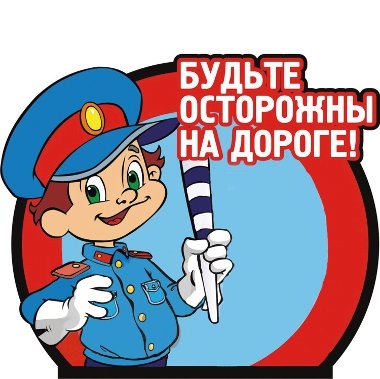 С наступлением тёплых дней на городских дорогах всё чаще встречаются скутеры и мотоциклы. На скутерах зачастую ездят подростки, плохо знающие правила дорожного движения, в отличие от автомобиля и мотоцикла, которым управляют люди, достигшие 18-ти летнего возраста и получившие водительское удостоверение на управление транспортным средством.На скутера с объёмом двигателя до 50 кубических сантиметров не требуется ни государственных номеров, ни водительского удостоверения. Именно поэтому он и привлекает некоторых подростков и взрослых, за рулём которого они ощущают вседозволенность. Зачастую управляют скутером люди, находящиеся в нетрезвом состоянии. Напоминаем, что в соответствии с Правилами дорожного движения все вышеуказанные скутеры относятся к категории «мопед». Для них существуют следующие законодательные ограничения:- разрешено передвижение только по правому ряду многополосной дороги;- запрещён поворот налево и разворот на многополосных дорогах;- разрешенная скорость движения в городе – не более 50 км/час;- запрещена езда по дороге без застёгнутого мотошлема- разрешенный возраст управления средством – с 16 лет. Подросток, который собирается выезжать на скутере на проезжую часть, должен знать основные правила дорожного движения. Ему необходимо при себе иметь документы, удостоверяющие личность и медицинский полис.   Помимо ограничений, прописанных в Правилах дорожного движения, есть много тонкостей, которые необходимо учитывать при езде на скутерах:- рекомендуется ездить только по сухим дорогам. На мокрой дороге скутер начинает скользить, становиться неуправляемым, и избежать падения очень трудно;- опасными для скутера являются неровные дороги или дороги, посыпанные песком или щебёнкой;- не следует ездить слишком близко у припаркованных вдоль дороги машин, т.к. владелец машины может неожиданно открыть дверь;- двигаясь по проезжей части за другим транспортным средством необходимо соблюдать  безопасную дистанцию;- ездить на скутере следует только в специальной экипировке со средствами защиты, т.к. падение со скутера чаще всего заканчивается различными травмами.Помните, что, только строго соблюдая требования Правил дорожного движения, водители и пешеходы смогут избежать дорожно-транспортных приключений. Только от нас с вами зависит безопасность на дорогах, жизнь других людей и своя собственная! Берегите себя и своих близких!